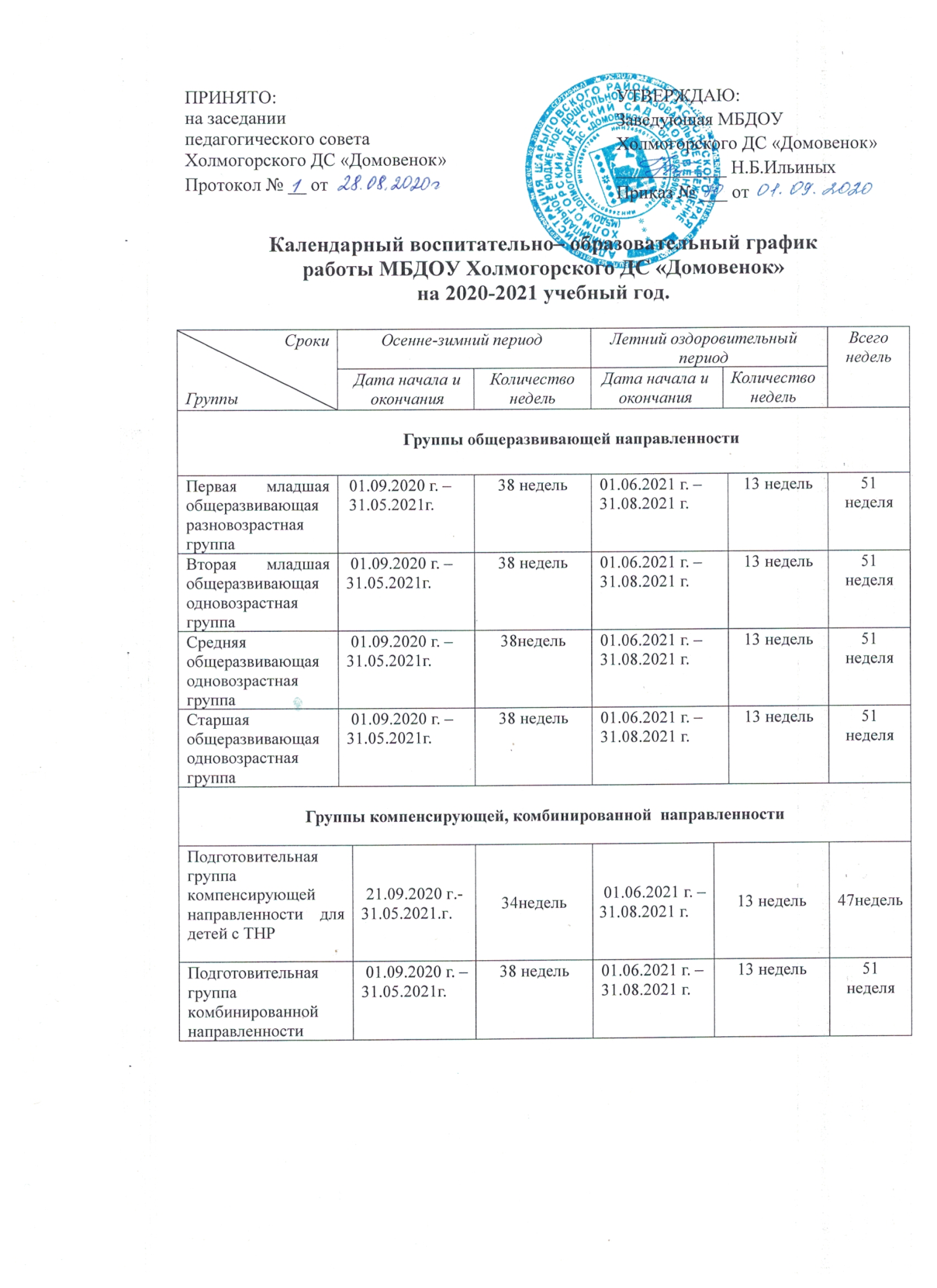 Календарный воспитательно– образовательный графикработы МБДОУ Холмогорского ДС «Домовенок»на 2020-2021 учебный год.Регламент образовательного процесса МБДОУ	1. Образовательный процесс  в МБДОУ подразделяется на: образовательную деятельность, осуществляемую в процессе организованной образовательной деятельности (в форме различных видов детской деятельности); образовательную деятельность, осуществляемую в ходе режимных моментов; самостоятельную деятельность детей; взаимодействие с семьями воспитанников по реализации образовательной программы ДОУ.2. В период со 2 сентября по 13 сентября идёт адаптация детей к ДОУ после летних каникул, осуществляется образовательная деятельность  художественно-эстетического цикла и игровая деятельность. В этот же период специалисты коррекционного профиля проводят комплексное психолого-педагогическое обследование уровня развития детей групп компенсирующей направленности,  с учётом полученных данных разрабатывают индивидуальные планы развития детей, которые согласовываются на психолого -педагогическом консилиуме учреждения.3. В компенсирующей группе для детей с тяжелыми нарушениями речи учебный год начинается с 21 сентября и длится до 1 июня и условно делится на три периода: 1 период – сентябрь, октябрь, ноябрь;2 период – декабрь, январь, февраль;3 период – март, апрель, май.4. В течение 2020-2021 уч.года  во всех возрастных группах  ДОУ устанавливаются каникулы, во время которых проводятся занятия художественно-эстетического цикла и физкультурно-оздоровительной направленности,   организуется игровая  и досуговая деятельность:– с 23.12.19 г. по 31.12.19 г. 5. Во всех возрастных группах ДОУ проводится педагогическая   диагностика  и мониторинг динамики личностного развития детей. Педагогическая диагностика подразделяется на вводную и итоговую и проводится в ходе наблюдений за активностью детей в самостоятельной и специально организованной деятельности. 		Вводная диагностика – с 14.09.2020 г. по 5.10.2020 г.		Итоговая  диагностика – с 12.04.2021 г. по 26.04.2021 г.	6. Обследование детей с особыми образовательными потребностями с целью определения индивидуального  образовательного маршрута и корректировки (разработки) адаптированных индивидуальных образовательных программ  с  1.09.2020 г. по 1.10.2020г.  7.Продолжительность ООД по возрастным группам общеобразвивающей направленности  : Первая младшая разновозрастная группа (от 2-до3 лет) – 10 занятий в неделю, по 10 мин. (100 мин.);Вторая младшая группа  (от 3 до 4 лет) – 10 занятий в неделю, по 15 мин. (150 мин.);Средняя группа (от 4 до 5 лет) –  11 занятий в неделю, по 20 мин. (220мин.);Старшая группа (от 5 до 6 лет) – 13 занятий в неделю, по 25 мин. (325 мин);Подготовительная  к школе группа (от 6 до 7 лет)  - 15 занятий в неделю, по 30 мин. (450 мин).		Максимально допустимое количество организованной образовательной деятельности соответствует СанПиН:  в первой половине дня в младшей и средней группах не превышает двух, а в старшей и подготовительной трех. Их продолжительность для детей 4-го года жизни - не более 15 минут, для детей 5-го года жизни - не более 20 минут, для детей 6-го года жизни - не более 25 минут, а для детей 7-го года жизни - не более 30 минут.	      Занятия для детей старшего дошкольного возраста могут проводиться во второй половине дня после дневного сна, но не чаще 2 - 3 раз в неделю. Длительность этих занятий - не более 25 - 30 минут.В середине занятия проводят физкультминутку. Перерывы между занятиями - не менее 10 минут. Продолжительность ООД по группам  компенсирующей направленности: подготовительная группа (6-7 лет) – 16 занятий  (400 мин.) в неделю по 25 минут, в том числе 4 подгрупповых занятия с учителем- логопедом и по 3 индивидуальных занятий с учителем- логопедом и  воспитателем.Количество занятий в группах компенсирующей направленности увеличено за счёт проведения коррекционно-развивающих занятий, которые проводятся фронтально, подгруппами и индивидуально. В середине времени, отведенного на организованную   образовательную   деятельность,   проводят   физкультурные   минутки.   Перерывы между периодами организованной  образовательной деятельности - не менее 10 минут.Режим работы учреждения :Пятидневная рабочая неделя. Выходные дни: суббота, воскресенье и праздничные дни.В ДОУ функционирует 6 групп с 12-часовым пребыванием детей, ежедневный график работы с 07.00 до 19.00ПРИНЯТО:на заседаниипедагогического советаХолмогорского ДС «Домовенок»Протокол № __ от УТВЕРЖДАЮ:И.о.заведующей МБДОУ Холмогорского ДС «Домовенок»____________ Н.Б.ИльиныхПриказ № ___ от  СрокиГруппыОсенне-зимний периодОсенне-зимний периодОсенне-зимний периодЛетний оздоровительный периодЛетний оздоровительный периодЛетний оздоровительный периодЛетний оздоровительный периодВсего недельСрокиГруппыДата начала и окончанияДата начала и окончанияКоличество недельДата начала и окончанияДата начала и окончанияКоличество недельКоличество недельВсего недельГруппы общеразвивающей направленностиГруппы общеразвивающей направленностиГруппы общеразвивающей направленностиГруппы общеразвивающей направленностиГруппы общеразвивающей направленностиГруппы общеразвивающей направленностиГруппы общеразвивающей направленностиГруппы общеразвивающей направленностиГруппы общеразвивающей направленностиПервая младшая общеразвивающая разновозрастная группа01.09.2020 г. – 31.05.2021г.01.09.2020 г. – 31.05.2021г.38 недель01.06.2021 г. – 31.08.2021 г.01.06.2021 г. – 31.08.2021 г.01.06.2021 г. – 31.08.2021 г.13 недель51неделяВторая младшая общеразвивающая одновозрастная группа 01.09.2020 г. – 31.05.2021г. 01.09.2020 г. – 31.05.2021г.38 недель01.06.2021 г. – 31.08.2021 г.01.06.2021 г. – 31.08.2021 г.01.06.2021 г. – 31.08.2021 г.13 недель51неделяСредняя общеразвивающая одновозрастная группа 01.09.2020 г. – 31.05.2021г. 01.09.2020 г. – 31.05.2021г.38недель01.06.2021 г. – 31.08.2021 г.01.06.2021 г. – 31.08.2021 г.01.06.2021 г. – 31.08.2021 г.13 недель51неделяСтаршая общеразвивающая одновозрастная группа 01.09.2020 г. – 31.05.2021г. 01.09.2020 г. – 31.05.2021г.38 недель01.06.2021 г. – 31.08.2021 г.01.06.2021 г. – 31.08.2021 г.01.06.2021 г. – 31.08.2021 г.13 недель51неделяГруппы компенсирующей, комбинированной  направленностиГруппы компенсирующей, комбинированной  направленностиГруппы компенсирующей, комбинированной  направленностиГруппы компенсирующей, комбинированной  направленностиГруппы компенсирующей, комбинированной  направленностиГруппы компенсирующей, комбинированной  направленностиГруппы компенсирующей, комбинированной  направленностиГруппы компенсирующей, комбинированной  направленностиГруппы компенсирующей, комбинированной  направленностиПодготовительная группа компенсирующей направленности для детей с ТНРПодготовительная группа компенсирующей направленности для детей с ТНР21.09.2020 г.-31.05.2021.г.34недель 01.06.2021 г. – 31.08.2021 г.13 недель13 недель13 недель47недельПодготовительная группа комбинированной направленностиПодготовительная группа комбинированной направленности 01.09.2020 г. – 31.05.2021г.38 недель01.06.2021 г. – 31.08.2021 г.13 недель13 недель13 недель51неделя